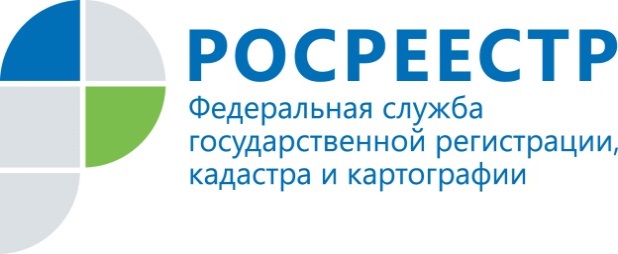                                                                                     ПРЕСС-РЕЛИЗ«Горячая линия»: регистрация прав на земельные участки.28 октября 2016 года с 14.00 до 16.00 в Управлении Росреестра по Красноярскому краю состоится «горячая линия» по вопросам государственной регистрации прав на земельные участки.Телефон «горячей линии»: (391) 274-93-73Как оформить право собственности на земельные участки и земельную долю?Какие документы необходимы для государственной регистрации прав на земельные участки?Как оформить земельный участок в упрощенном порядке («дачная амнистия»)?Зачем необходимо устанавливать границы земельного участка (межевание)? На эти и другие вопросы ответят специалисты Управления Росреестра по Красноярскому краю.Пресс-служба Управления Росреестра по Красноярскому краю(391) 2- 524-367
(391) 2- 524-356Страница «ВКонтакте» http://vk.com/to24.rosreestr